MANAJEMEN PELAYANAN SOSIAL DALAM PEMBERDAYAAN LANJUT USIA DI UPTD PANTI SOSIAL REHABIITASI LANJUT USIA DAN PEMELIHARAAN MAKAM PAHLAWAN (UPTD PSRLU DAN PMP) JAWA BARATSKRIPSIDiajukan untuk memenuhi salah syarat dalam menempuh ujian Program Strata Satu (S-1) Pada Jurusan Kesejahteraan SosialDisusun Oleh:Galuh Ayu Krisna 162020021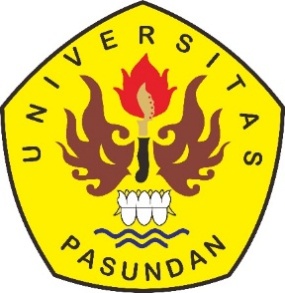 FAKULTAS ILMU SOSIAL DAN ILMU POLITIKJURUSAN ILMU KESEJAHTERAAN  SOSIALUNIVERSITAS PASUNDANBANDUNG